Столяр-краснодеревщик, столяр-реставраторАттестация в министерстве культуры столяр-реставратор произведений из дерева (направление мебель) - в 2016 году.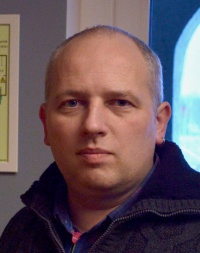 Август 2017г — по Февраль 2018г7 месяцевИнтериоСтоляр-краснодеревщикИзготовление пристенных панелей и установка. МДФ опалубленные дубом . Изготовление мебели из МДФ, шпон, палуба, массив. Отделка. Монтаж изделий.Май 1999 — июль 201718 лет 3 месяцаООО "ПАССИМ"Столяр-краснодеревщик, столяр-реставраторС мая 1999г по 2017г - ООО "ПАССИМ" - столяр-краснодеревщик, столяр - реставратор.
работы в ООО "ПАССИМ" - реставрация и воссоздание мебели, предметов интерьера и ограждающих конструкций (окна, двери, лестницы и пр...). В том числе и работа с современными материалами и конструкциями.
Театры, церкви, Русский музей, Эрмитаж, Кремль, Управление таможни, Театральная академия на моховой, Политехнический институт и прочее....
Работа с чертежами (черчу в Компас-2D) .
Немного по разработке инструкций Техники безопасности...Инструктаж ТБ и ведение журнала.
Разработка паспортов изделия и ухода за ними...
Разработка технологических карт столярных изделий и их установки.
Составление дефектных ведомостей и расчет нарядов по внутренним расценкам....
Немного работа со сметами и калькуляциями (процентование работ)....
Режу не очень сложную резьбу по3-ей категории Барокко и Ампир по моделям - образец-стулья в Мраморном дворце Русского музея и мебель в Кремле - опочивальня Марии Федоровны, мебель Сенат и Синода, мебель Александринского театра (театр им.Пушкина).
Разработка и изготовление корпусной мебели (без использования спец программ - не владею, требуется обучение...).
Квалификация столяр-краснодеревщик 5 разряда.
Квалификация столяр-реставратор 5 разряда - в 2006 году.
Повышение квалификации столяр-реставратор 6 разряда в 2015 году.
Аттестация в министерстве культуры столяр-реставратор произведений из дерева (направление мебель) - в 2016 году.Май 1997 — октябрь 19992 года 6 месяцевМП "ВОСТОК"Начальник участкаСтоляр-станочник, заточник, механик, нач. участка. Сушка древесины, производство погонажных изделий, окон, дверей, срубов ....Ноябрь 1996 — сентябрь 199711 месяцевСП "ФИДЕСК"Столяр-краснодеревщикРемонт и отделка квартир и офисов. Пр-во мебели, дверей и окон.Июнь 1996 — ноябрь 19966 месяцевТОО "КОТЕК"Столяр-краснодеревщикРемонт и отделка квартир и офисов. Пр-во мебели, дверей и окон.Январь 1995 — июнь 19961 год 6 месяцевФабрика мягкой мебели "ДИТРИХ ДИЗАЙН"СтолярРазработка и производство экспериментальных образцов мягкой мебели, столярные каркасные работы.Декабрь 1993 — январь 19951 год 2 месяцаИЧП "ФИРМА "КОЕ-ЧТО"Столяр-краснодеревщикРазработка и производство мебели по индивидуальным эскизам из массива дерева. Весь цикл работ.Июль 1991 — сентябрь 19913 месяцаМП "ГАРМОНИЯ"СтолярСтолярные конструкции, упаковка, гаражи, производство фанерованного ДСП.Июнь 1989 — сентябрь 19894 месяцаПО "АЛМАЗ"СтолярСтоляр - производства мебели, кроватный цех, весь цикл работ.
Наборы из шпона, пресс, раскрой, фрезерные работы, черновая заготовка, шлифование, отделка, сборка.Ключевые навыкиРазработка инструкций, Охрана труда и техника безопасности, Проектно-конструкторская деятельность, Технология производства, Ремонтные работы, Чтение чертежей, Пользователь ПК, Строительно-отделочные работы.Обо мне:Пишу картины маслом и акрилом. Права категории В. Не пью, курю.ИмяАлексей ТыровТелефон8 (921) 4026478E-mailaleksejtirov@yandex.ruГород проживанияЛенинградская область, ОтрадноеМесто работыНа территории работодателяГрафик работыПолный рабочий деньОбразованиеСреднее специальноеОпыт работы29 летГражданствоРоссияПолМужскойВозраст45 лет   (22 ноября 1972)Опыт работы   29 лет Март 2018г — по настоящее время2 месяцаГесерСтоляр-краснодеревщикИзготовление судовой мебели. Изготовление мебели из МДФ, шпон, палуба, массив. Монтаж изделий.Опыт работы   29 лет Март 2018г — по настоящее время2 месяцаГесерСтоляр-краснодеревщикИзготовление судовой мебели. Изготовление мебели из МДФ, шпон, палуба, массив. Монтаж изделий.